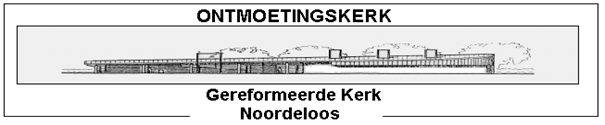    Plaatselijke RegelingOntmoetingskerk
Gereformeerde kerk te NoordeloosInhoud								Noordeloos, 30 november 2017De Plaatselijke Regeling is vastgesteld door de kerkenraad. Deze oorspronkelijke versie dateert van 19 mei 2014.De brede kerkenraad heeft op 20 november 2017 wijzigingen besproken in de paragrafen 1. en 2.1.1. van deze Plaatselijke Regeling, i.v.m. aanpassingen in de verkiezingen van ambtsdragers. Alle wijzigingen zijn (nu tijdelijk) in dit document in rood aangegeven. De gehele Plaatselijke Regeling zal in 2018 worden herzien. Henk van Achterberg, voorzitter				Caroline Vreugdenhil, scriba§ 1.	Samenstelling van de kerkenraadBinnen de kerkenraad worden de volgende organen onderscheiden:De Brede Kerkenraad, bestaande uit alle ambtsdragersDe Smalle Kerkenraad die belast is met de dagelijkse leiding van de kerk, bestaande uit 7 leden van de brede kerkenraad volgens onderstaand schema.Voorzitter en de scriba bereiden de vergaderingen voor.De kerkenraad bestaat uit de volgende ambtsdragers:Opmerking:Naast bovengenoemde ambtsdragers kunnen ook ouderlingen/diakenen met een bijzondere opdracht worden aangesteld; zij maken deel uit van de brede kerkenraad.§ 2	Verkiezingen2.1	Verkiezing van ambtsdragers - algemeen2.1.1	ProcedureBij benoeming van nieuwe ambtsdragers wordt de volgende procedure gevolgd:Alle leden, gastleden en vrienden van de Gereformeerde Ontmoetingskerk Noordeloos worden in de gelegenheid gesteld namen voor te dragen van gemeenteleden die hij/zij voor de vervulling van het ambt geschikt acht. Alleen belijdende leden kunnen als ambtsdrager worden bevestigd. Gekozen doopleden doen belijdenis voordat ze het ambt aanvaarden. Het voordrachtsformulier wordt bij alle adressen thuis bezorgd en zal (voor zover het e-mailadres bekend is) aan alle leden, gastleden en vrienden gemaild worden. Ook zijn er formulieren beschikbaar in de hal van de kerk en bij de scriba. Op dit formulier kunnen namen worden voorgedragen van personen die men geschikt acht voor de ambten die vrij komen. De ingevulde formulieren kunnen in een stembus in de hal van de kerk worden gedeponeerd, maar ook kunnen namen via een mail aan de scriba voorgedragen worden.Voorzitter en scriba ordenen en tellen alle voorgedragen namen en maken een overzicht hiervan.De kerkenraad stelt op grond van het overzicht vast wie voor de vervulling van een bepaalde vacature kan en/of zal worden gevraagd voor een ambt.
Als regel worden de personen die op de voordrachtsformulieren het vaakst genoemd zijn als eerste door de kerkenraad aangezocht.
Personen die minder dan 2 jaar uit de kerkenraad zijn, zijn in principe niet benoembaar. Voor de partner geldt een periode van 1 jaar.
Nieuw ingekomen leden worden in de regel de eerste drie jaar niet voorgedragen voor het vervullen van een ambt.
Bloedverwantschap tot in de tweede graad is als regel uitgesloten; aanverwantschap in de tweede graad is wel toegestaan.Er wordt binnen de kerkenraad een commissie benoemd die de voorgedragen personen zal benaderen. Deze commissie bestaat uit ambtsdragers met de functie waarvoor opvolgers gezocht worden.In voorkomende gevallen kunnen aan een wijk twee ouderlingen of diakenen worden gekoppeld (als duo). Indien niet beide ambtsdragers op het overzicht van voorgedragen namen staan, dan legt de commissie het voorstel daarover voor aan de smalle kerkenraad, die haar goedkeuring moet verlenen.Personen die bereid zijn een benoeming te aanvaarden worden door de kerkenraad benoemd en aan de gemeente voor bevestiging voorgedragen. De nieuwe ambtsdragers worden twee keer afgekondigd en een keer in de Gemeentebrief vermeld. Als geen wettige bezwaren worden ingebracht vindt de bevestiging in de aangegeven kerkdienst plaats. 
Aftreden.
De zittingsduur van wijkouderlingen en diakenen is 3 jaar; zij zijn niet aansluitend herbenoembaar. 
Bij tussentijdse vacatures treedt de opvolger af op het moment dat de normale ambtstermijn van zijn voorganger zou zijn afgelopen. Als de nog vol te maken periode minder dan een halve termijn is, is de nieuwe ouderling of diaken wel eenmaal aansluitend herbenoembaar.
De zittingsduur van ouderling voorzitter en ouderling scriba, alsmede van de beide
jeugdouderlingen is 4 jaar, per duo elke 2 jaar om en om. Ook zij zijn niet aansluitend herbenoembaar.
De zittingsduur van een ouderling kerkrentmeester is 4 jaar. In het kader van de continuïteit is hij/zij 1 maal herbenoembaar.
De zittingsduur van een ambtsdrager met een bijzondere opdracht eindigt bij besluit van de kerkenraad.2.2	Verkiezing van ouderlingen en diakenen2.2.1	De verkiezing
De verkiezing van ouderlingen en diakenen vindt plaats in de eerste drie maanden van het kalenderjaar. De bevestiging van de nieuwe ambtsdragers in hun ambt vindt plaats in de maand mei of juni.2.3	Verkiezing van predikanten2.3.1 	Beroepingscommissie.De taak van de beroepingscommissie is het treffen van alle noodzakelijke voorbereidingen voor het beroepen van een nieuwe predikant, zoals:Het opstellen van een profielschets en een wervingsplanHet voeren van gesprekken met kandidaten en het opstellen van een voordracht, nadat de kerkenraad de profielschets en het wervingsplan heeft goedgekeurd.2.3.2 	SamenstellingDe beroepingscommissie bestaat uit ca. 10 leden, die gezamenlijk een afspiegeling van de gemeente vormen. Bij voorkeur treedt een lid van de kerkenraad op als voorzitter.2.3.3 	Rapportage	De beroepingscommissie houdt de kerkenraad op de hoogte van de voortgang van de werkzaamheden.2.3.4 	Raadpleging gemeenteledenAls de kerkenraad, op voordracht van de beroepingscommissie, het principebesluit neemt een beroep uit te brengen, wordt dit voorstel aan de gemeente voorgelegd.
De kerkenraad nodigt de gemeente uit voor een gemeenteavond, waarin de voordracht van de beroepingscommissie wordt besproken. Pas wanneer er binnen de gemeente een voldoende breed draagvlak blijkt te zijn, brengt de kerkenraad een definitief beroep uit.2.3.5 	BeroepsbriefDe voorzitter van de kerkenraad, de penningmeester van het college van kerkrentmeesters en de voorzitter van de beroepingscommissie maken afspraken met de te beroepen predikant. Zij stellen gezamenlijk de beroepsbrief op met afspraken over de datum van indiensttreding, de taakomschrijving, het traktement, de evaluatie van de werkzaamheden, de huisvesting, etc. 2.3.6	Aftreden De beroepingscommissie treedt af nadat het beroepingswerk is voltooid .§ 3.	De werkwijze van de kerkenraad3.1 	Aantal vergaderingenDe smalle kerkenraad vergadert in de regel 11 maal per jaar. De brede kerkenraad komt minimaal 4 keer per jaar in vergadering bijeen.
3.2 	De agenda De vergaderingen van de brede en smalle kerkenraad worden tenminste 6 dagen van te voren bijeengeroepen door de voorzitter en scriba, onder vermelding van de zaken die aan de orde zullen komen (de agenda).
3.3	VerslagVan de vergaderingen van zowel de smalle als de brede kerkenraad wordt een schriftelijk verslag opgesteld, dat in de eerstvolgende vergadering door de betreffende kerkenraad wordt vastgesteld. De brede kerkenraad ontvangt de vastgestelde verslagen van de smalle kerkenraad ter informatie.3.4 	Verkiezing smalle kerkenraad
De voorzitter, de scriba en de predikant hebben uit hoofde van hun functie zitting in de smalle kerkenraad.
Jaarlijks wordt er door de brede kerkenraad een ouderling, een diaken (bij voorkeur de voorzitter), een jeugdouderling en een ouderling-kerkrentmeester (bij voorkeur de voorzitter of penningmeester) gekozen om deel uit te maken van de smalle kerkenraad.
De jaarlijkse verkiezing van de leden van de smalle kerkenraad vindt plaats in de eerste vergadering na de bevestiging van de nieuwe ambtsdragers.3.5 	Plaatsvervangers
De smalle kerkenraad kiest in de eerste vergadering in de nieuwe samenstelling uit zijn midden plaatsvervangers voor de voorzitter en de scriba.
Als de kerkenraad het nodig acht kan zij een vervanger uit dezelfde geleding aanwijzen voor een lid in de smalle kerkenraad.3.6 	GemeentevergaderingIn de gevallen dat de kerkorde voorschrijft dat de kerkenraad de gemeente kent in een bepaalde zaak en haar daarover hoort, belegt de kerkenraad een bijeenkomst met de (betreffende) leden van de gemeente. Dergelijke vergaderingen worden tijdig schriftelijk en mondeling kenbaar gemaakt. In deze berichtgeving vooraf maakt de kerkenraad kenbaar over welke zaak hij de gemeente wil horen.
3.7	Openbaarheid van bestuurTot de vergaderingen van de Smalle en/of Brede Kerkenraad worden gemeenteleden als toehoorder toegelaten, tenzij de betreffende kerkenraad besluit een zaak in beslotenheid te behandelen.
3.8 	ArchiefHet lopende archief van de kerkenraad berust bij de Kerkrentmeesters, met inachtneming van de verantwoordelijkheid van het college van kerkrentmeesters voor de archieven van de gemeente uit hoofde van Ord. 11, art. 2, lid 7 sub g.
3.9 	Taken en bevoegdheden van de Smalle en Brede kerkenraad
De Smalle kerkenraad heeft de dagelijkse leiding van de kerk en is bevoegd tot alle daden van bestuur en beheer, voor zover zij niet zijn voorbehouden aan de Brede Kerkenraad, het College van Kerkrentmeesters, het College van Diakenen of zijn opgedragen aan een commissie of functionaris. De Smalle Kerkenraad legt verantwoording af aan de Brede Kerkenraad.
De Brede Kerkenraad is verantwoordelijk voor benoemingen van ambtsdragers, predikant en leden van de in 3.10 bedoelde commissies. De Brede Kerkenraad stelt het Beleidsplan vast, evenals de diverse jaarrekeningen en begrotingen van de kerk
Over zaken van cruciaal belang voor de gemeente voert de Smalle Kerkenraad, zo mogelijk alvorens een besluit te nemen, overleg met de Brede Kerkenraad.
De Brede Kerkenraad kan de Smalle Kerkenraad gevraagd of ongevraagd opdrachten verstrekken.
3.9a	Kwaliteitsbewaking
Met het oog op de kwaliteitsbewaking van het Kerkenraadswerk maakt de Kerkenraad een regeling voor de wijze waarop en met wie jaargesprekken worden gehouden, onder wie in elk geval de predikant.
In de jaargesprekken komt aan de orde de kwaliteit van het werk van de Kerkenraad als geheel en de predikant in het bijzonder, alsook het welbevinden van alle betrokkenen. De gelijkheid van de ambten bepaalt het karakter van de jaargesprekken.
Het  kwaliteitsbewakingsgesprek vindt jaarlijks plaats in de januari-vergadering van de Brede kerkenraad.
3.10 	CommissiesDe kerkenraad laat zich in zijn arbeid met raad en daad bijstaan door de navolgende commissies: KascontrolecommissieCommunicatiecommissieCommissie BouwplaatsProjectcommissieJeugdraadCommissie EredienstCatecheseteamJaarmarktcommissieBeroepingscommissieSeniorencomitéAndere (tijdelijke) commissiesIn elke commissie heeft een Kerkenraadslid zitting. Nadere bepalingen betreffende samenstelling, benoeming en opdracht van de commissies, de contacten tussen kerkenraad en de commissies, de werkwijze van de commissies, de rapportage aan de kerkenraad e.d. zijn vastgelegd in het handboek Floris Mores.§ 4.	De kerkdiensten4.1. 	De erediensten
De wekelijkse kerkdiensten van de gemeente worden gewoonlijk om 09.30 uur en 18.30 uur op zondag gehouden in de Ontmoetingskerk4.2. 	Toelating tot de doop
Bij de bediening van de doop van kinderen kunnen belijdende leden en doopleden de doopvragen beantwoorden.4.3. 	Toelating tot het Heilig Avondmaal
Het Heilig Avondmaal staat in onze kerk open voor een ieder die daaraan wenst deel te nemen. Kinderen, doopleden, gastleden en gasten kunnen dus ook aan het Avondmaal deelnemen.4.4. 	Levensverbintenissen
Levensverbintenissen van twee personen, kunnen als een verbond van liefde en trouw voor Gods aangezicht worden ingezegend. Betrokkenen dienen bij de Kerkenraad een verzoek daartoe in, zo mogelijk 6 weken van tevoren. In principe dient tenminste één van de betrokkenen lid van onze gemeente te zijn. Na ontvangst van het verzoek voert een afvaardiging van de kerkenraad een gesprek met de betrokkenen.Tenminste 2 zondagen voorafgaand aan de kerkdienst, waarin de levensverbintenis wordt ingezegend, wordt dit bekendgemaakt door middel van een afkondiging in de zondagse kerkdiensten.§ 5. 	De vermogensrechtelijke aangelegenheden
5.1	KerkrentmeesterlijkSamenstelling
Het college van kerkrentmeesters bestaat uit tenminste 5 leden
Ouderling kerkrentmeesters
Van de kerkrentmeesters is de meerderheid ouderling-kerkrentmeester.
De penningmeester van het college van kerkrentmeesters
De penningmeester van het college van kerkrentmeesters wordt voor onbepaalde tijd benoemd door de kerkenraad, op voordracht van het college van kerkrentmeesters.
Bevoegdheden
De penningmeester voert de financiële administratie en is, met inachtneming van het door de kerkenraad vastgestelde beleidsplan en de begroting, bevoegd betalingen te doen namens de gemeente tot een maximum bedrag van € 10.000 per betaling. Voor betalingen boven dit bedrag zijn voorzitter van het college van kerkrentmeesters en penningmeester van het college van kerkrentmeesters of secretaris van het college van kerkrentmeesters en penningmeester gezamenlijk bevoegd.
Vervanging van de penningmeester van het college van kerkrentmeesters
Bij afwezigheid of ontstentenis van de penningmeester van het college van kerkrentmeesters treedt de voorzitter van het college van kerkrentmeesters op als diens plaatsvervanger.

5.2	Diaconaal5.2.1	Samenstelling
Het college van diakenen bestaat zoveel personen als er wijken zijn gevormd.
5.2.2	De administrateur
Het college van diakenen wijst een administrateur aan. Deze persoon hoeft geen deel uit te maken van het college van diakenen.
Zo nodig woont de secretaris vergaderingen van het college van diakenen bij; hij/zij heeft een adviserende stem. Op hem/haar is het bepaalde in ord. 4, art. 2 betreffende geheimhouding van toepassing.
5.2.3	De penningmeester van het college van diakenen
De penningmeester van het college van diakenen voert de financiële administratie. Hij/zij is, met inachtneming van het door de kerkenraad vastgestelde beleidsplan en de begroting, bevoegd betalingen te doen namens de gemeente tot een maximum bedrag van € 10.000 per betaling. Voor betalingen boven dit bedrag zijn voorzitter en penningmeester van het college van diakenen of de secretaris en penningmeester van het college van diakenen gezamenlijk bevoegd.
De rekening en begroting van de Diaconie wordt besproken op een Gemeenteavond en   vastgesteld door de Brede Kerkenraad.
5.2.4	Vervanging van de penningmeester van het college van diakenen
Bij afwezigheid of ontsteltenis van de penningmeester van de diaconie treedt de voorzitter van de diaconie op als diens plaatsvervanger.5.3	Begrotingen, jaarrekeningen, collecterooster Begrotingen en jaarrekeningen
De diverse begrotingen en jaarrekeningen worden besproken op een gemeenteavond na de dienst op biddag voor Gewas en Arbeid. De Brede Kerkenraad stelt de rekening en begroting vast.
Collecterooster
Het collecterooster wordt vastgesteld door de Brede Kerkenraad op voorstel van de Diaconie en de Penningmeester van het college van Kerkrentmeesters.
Vertrouwenspersoon en Kascontrole
De invoer van de bank- en girorekening in de administratie van de gemeente wordt gecontroleerd door een vertrouwenspersoon.
Een kascommissie van twee financieel deskundige leden controleert de financiële administratie van de gemeente en de diaconie. Zij leggen verantwoording af op de in 5.3.1. genoemde gemeenteavond. De leden van de kascommissie worden voor 4 jaar benoemd door de kerkenraad; om de twee jaar is er een van hen aftredend.BIJLAGE		ORDINANTIETEKSTEN    Versie jan 2013In de bijlage zijn alleen die artikelen uit de ordinantie opgenomen, waar een plaatselijke regeling op van toepassing is. De volledige tekst van de kerkorde en ordinanties vindt u op de website van de PKN. (http://www.pkn.nl)§ 1. Samenstelling van de kerkenraadOrd. 4, art. 6 	Samenstelling1. Elke gemeente heeft een kerkenraad.2. De kerkenraad wordt gevormd door de ambtsdragers van de gemeente.3. Met het oog op de vervulling van de door de kerkenraad te verrichten taken stelt de kerkenraadhet aantal ambtsdragers vast met dien verstande dat in de kerkenraad alle ambten aanwezig zijnen wel naast de predikant ten minste twee ouderlingen die niet tevens kerkrentmeester zijn, tweeouderlingen-kerkrentmeester en drie diakenen.3a. In afwijking van lid 3 hebben in de wijkkerkenraad naast de predikant ten minste twee ouderlingendie niet tevens kerkrentmeester zijn, een ouderling-kerkrentmeester en twee diakenen zitting.4. In een gemeente met minder dan 300 leden dan wel in bijzondere omstandigheden kan dekerkenraad - met medewerking en goedvinden van het breed moderamen van de classicalevergadering, na in daarvoor in aanmerking komende gevallen de evangelisch-lutherse synode tehebben gehoord - een kleiner aantal ambtsdragers vaststellen, met dien verstande dat alle ambtenaanwezig zijn en in de plaatselijke regeling is voorzien op welke wijze de in de ordinantiesgenoemde taken worden verricht.45. Wanneer de helft van het aantal ambtsdragers ontbreekt of buiten functie is, bepaalt het breedmoderamen van de classicale vergadering na overleg met de nog functionerende ambtsdragersen na in daarvoor in aanmerking komende gevallen de evangelisch-lutherse synode te hebbengehoord, op welke wijze de in de ordinanties genoemde taken kunnen worden verricht.6. De kerkenraad kan bepalen dat en in hoeverre zij die in de gemeente in een bediening zijngesteld, als adviseur aan de vergaderingen van de kerkenraad deelnemen.7. De kerkenraad kan predikanten die met bijzondere opdracht aan de gemeente verbonden zijn enpredikanten van de kerk die lid zijn van de gemeente benoemen tot lid van de kerkenraad
§ 2.1 Verkiezing van ambtsdragers - algemeenOrd. 3, art. 2.	De verkiezingsregeling1. De verkiezing wordt gehouden volgens een door de kerkenraad vast te stellen regeling.2. Tot vaststelling of wijziging van deze regeling kan de kerkenraad overgaan met inachtneming vanhet bepaalde in ordinantie 4-7-2.3. De kerkenraad bepaalt, na de leden van de gemeente er in gekend en er over gehoord te hebben,of naast de belijdende leden ook de doopleden stemgerechtigd zijn en legt dit in de in lid 1genoemde regeling vast.Om stemgerechtigd te zijn dienen doopleden de leeftijd van achttien jaar te hebben bereikt. 14. De kerkenraad kan in de regeling opnemen dat bij volmacht kan worden gestemd, met dienverstande dat niemand meer dan twee gevolmachtigde stemmen kan uitbrengen en alleenstemgerechtigde leden gevolmachtigde stemmen kunnen uitbrengen.§ 2.2. Verkiezing van ouderlingen en diakenenOrd. 3, art. 6. 	De verkiezing van ouderlingen en diakenen1. Verkiesbaarheida. De verkiezing van ouderlingen en diakenen geschiedt uit de stemgerechtigde leden van de(wijk)gemeente.b. Doopleden kunnen (bij toepassing van ordinantie 3-2-3) eerst voor verkiezing in aanmerkingkomen, nadat de kerkenraad zich ervan vergewist heeft, met inachtneming van ordinantie 9-4-1 en 2, dat zij onder de belijdende leden kunnen worden opgenomen. 8c. Slechts per geval en na instemming van de algemene kerkenraad kan een stemgerechtigd lidvan een andere wijkgemeente tot ouderling of diaken verkozen worden.d. Slechts per geval en na instemming van het breed moderamen van de classicale vergaderingkan een stemgerechtigd lid van een andere gemeente tot ouderling of diaken verkozenworden.2. AanbevelingenVoorafgaande aan de verkiezing wordt de gemeente uitgenodigd schriftelijk en ondertekend bij dekerkenraad aanbevelingen in te dienen van personen die naar haar mening voor verkiezing inaanmerking komen. 93. Verkiezingsprocedurea. Bij de aanbevelingen wordt het ambt vermeld waarvoor de betrokkene wordt aanbevolen.b. Als voor dat ambt geen aanbevelingen zijn binnengekomen die door tien of meerstemgerechtigde leden worden ondersteund, geschiedt de verkiezing door de kerkenraad.c. Als voor dat ambt aanbevelingen zijn binnengekomen die door tien of meer stemgerechtigdeleden worden ondersteund, maakt de kerkenraad een lijst op met de namen van hen die voordat ambt door tien of meer stemgerechtigde leden zijn aanbevolen en die verkiesbaar zijn. Dekerkenraad kan de lijst aanvullen met de namen van hen die door de kerkenraad zelf voor datambt worden aanbevolen.d. Als het aantal namen op de lijst niet groter is dan het aantal vacatures voor dat ambt, wordende kandidaten door de kerkenraad verkozen verklaard.e. Als het aantal namen op de verkiezingslijst groter is dan het aantal vacatures voor dat ambt,geschiedt de verkiezing door de stemgerechtigde leden van de gemeente.4. Verkiezing door dubbeltallena. De stemgerechtigde leden van de (wijk)gemeente kunnen - telkens voor een periode van tenhoogste zes jaren - de kerkenraad machtigen om, in afwijking van lid 3, voor elke vacatureafzonderlijk een dubbeltal vast te stellen. 10b. In dat geval wordt bij de aanbevelingen de vacature vermeld waarvoor de aanbevolene inaanmerking komt.c. Als voor een bepaalde vacature niet meer dan vier aanbevelingen met de naam van dezelfdepersoon worden ingediend door stemgerechtigde leden van de gemeente, kan de verkiezingdoor de kerkenraad geschieden.d. Als voor die vacature vijf of meer aanbevelingen met de naam van dezelfde persoon zijningediend door stemgerechtigde leden van de gemeente, kan de kerkenraad de aanbevoleneals deze verkiesbaar is verkozen verklaren.e. Als de kerkenraad van de onder c en d genoemde bevoegdheid geen gebruik maakt of alsvoor die vacature de namen van twee of meer personen zijn ingediend die elk door vijf of meerstemgerechtigde leden van de gemeente zijn aanbevolen, stelt de kerkenraad voor dezevacature na kennisneming van de aanbevelingen een dubbeltal op, waaruit de verkiezing doorde stemgerechtigde leden van de gemeente plaatsvindt.5. Ambtsdragers met een bepaalde opdrachtIn afwijking van het in de leden 3 en 4 bepaalde kunnen ouderlingen en diakenen met eenbepaalde opdracht verkozen worden door de kerkenraad uit de stemgerechtigde leden van degemeente, nadat de leden van de gemeente in de gelegenheid zijn gesteld personen aan tebevelen die naar hun mening voor verkiezing in aanmerking komen.Ambtsdragers met een bepaalde opdracht die door de algemene kerkenraad zijn verkozen tenbehoeve van de gemeente in haar geheel, maken als boventallig lid deel uit van de algemenekerkenraad en kunnen tevens, op verzoek van de wijkkerkenraad van de wijkgemeente waartoe zijbehoren, deel uitmaken van die wijkkerkenraad.4. AanvaardingZij die zijn verkozen geven uiterlijk een week nadat zij in kennis zijn gesteld van hun roeping tothet ambt, bericht of zij deze roeping aanvaarden.7. BekendmakingNadat degenen die verkozen zijn hun roeping hebben aanvaard, maakt de kerkenraad hun namenaan de gemeente bekend om haar goedkeuring te verkrijgen met het oog op hun bevestigingrespectievelijk verbintenis.118. BezwarenBezwaren tegen de gevolgde verkiezingsprocedure of tegen de bevestiging (dan wel in geval vaneen herverkiezing de verbintenis) van een gekozene kunnen worden ingebracht doorstemgerechtigde leden van de gemeente en dienen uiterlijk vijf dagen na deze bekendmakingschriftelijk en ondertekend bij de kerkenraad te worden ingediend.9. BehandelingDe kerkenraad probeert het bezwaar weg te nemen. Als het niet wordt ingetrokken zendt dekerkenraad binnen veertien dagen na ontvangst het bezwaarschrift indien het gaat om eenbezwaar tegen de gevolgde verkiezingsprocedure, door naar het regionale college voor debehandeling van bezwaren en geschillen en, indien het gaat om een bezwaar tegen debevestiging dan wel verbintenis van de gekozene, naar het regionale college voor het opzicht.Het regionale college voor de behandeling van bezwaren en geschillen doet terzake eeneinduitspraak.Het regionale college voor het opzicht doet, indien het de bezwaren ongegrond verklaart, eeneinduitspraak. Tegen de uitspraak van het regionale college voor het opzicht is, indien het debezwaren gegrond verklaart, beroep bij het generale college voor het opzicht mogelijk binnen 30dagen na de dag waarop de beslissing van het regionale college is verzonden.10. Bevestiging of verbintenisIndien geen bezwaren zijn ingebracht of de ingebrachte bezwaren ongegrond zijn bevonden, vindt- met inachtneming van het in ordinantie 9-5-4 bepaalde - de bevestiging dan wel bij aansluitendeherverkiezing de verbintenis plaats in een kerkdienst met gebruikmaking van een daarvoorbestemde orde. De bevestiging kan onder handoplegging geschieden
Ord. 3, art.7	De ambtstermijn van ouderlingen en diakenen1. De eerste ambtstermijn van ouderlingen en diakenen is in de regel vier jaar. Zij zijn telkensterstond als ambtsdrager herkiesbaar, voor een per geval vast te stellen termijn van tenminstetwee jaar en ten hoogste vier jaar, met dien verstande dat zij niet langer dan twaalfaaneengesloten jaren ambtsdrager kunnen zijn.132. Zij die niet terstond herkiesbaar zijn, zijn eerst na afloop van een tijdvak van elf maanden na dedatum waarop hun ambtstermijn volgens het rooster van aftreden verstreken is, verkiesbaar.3. Indien een ambtsdrager is afgevaardigd naar een meerdere vergadering of als ambtsdrager zittingheeft in een regionaal of generaal college, kan de kerkenraad de ambtstermijn verlengen tot heteinde van de termijn waarvoor deze als afgevaardigde is aangewezen of als lid is benoemd.4. De kerkenraad stelt voor de ouderlingen en de diakenen een rooster van aftreden vast. Wanneerhet gaat om de vervulling van een tussentijds ontstane vacature, handelt de kerkenraad metbetrekking tot de datum van aftreden naar bevind van zaken.5. Aftredende ambtsdragers houden zo mogelijk in de kerkenraad zitting tot hun opvolgers zijnbevestigd, doch in elk geval niet langer dan zes maanden na de datum waarop hun ambtstermijnvolgens het rooster van aftreden verstreken is.6. In de plaatselijke regeling voor de verkiezing van ambtsdragers wordt vastgesteld in welke maandde verkiezing van ouderlingen en diakenen wordt gehouden.
§ 2.3 Verkiezing van predikantenOrd. 3, art. 4.	De verkiezing van predikanten
1. Voor de verkiezing tot predikant van een gemeente komen in aanmerking zij die in de ProtestantseKerk in Nederland tot het ambt van predikant beroepbaar zijn.1.a Tot predikant voor gewone werkzaamheden is slechts beroepbaar degene die de opleiding totpredikant heeft voltooid en als zodanig beroepbaar is gesteld.Degene die overeenkomstig ordinantie 3-23-2a beroepbaar is gesteld als predikant-geestelijkverzorger kan door de kleine synode beroepbaar worden gesteld tot predikant voor gewonewerkzaamheden als betrokkene de daarvoor vereiste aanvullende opleiding heeft voltooid,behoudens - gelet op de bekwaamheden die betrokkene heeft verworven - door de kleine synodete verlenen ontheffing. 32. Predikanten voor gewone werkzaamheden zijn pas beroepbaar wanneer zij ten minste vier jaar degemeente waaraan zij verbonden zijn, hebben gediend.Afwijking hiervan is slechts mogelijk met instemming van het breed moderamen van de classicalevergadering van de classis waartoe de gemeente behoort waaraan de betrokken predikantverbonden is.3. Een predikant kan niet binnen twee jaar voor de tweede maal worden beroepen in dezelfdevacature.3.a Een predikant tegen wiens vervulling van het ambt ernstige bezwaren zijn gerezen, kan – indiendeze bezwaren door het bevoegde college voor het opzicht in behandeling zijn genomen – geenberoep in overweging nemen zolang die behandeling niet onherroepelijk is geëindigd.44. De kandidaatstelling met het oog op de verkiezing geschiedt door de kerkenraad. De kerkenraadvan een wijkgemeente verricht de kandidaatstelling tezamen met de algemene kerkenraad in eengezamenlijke vergadering, waarbij elke van beide kerkenraden met de kandidatuur dient in testemmen.5. De verkiezing van een predikant vindt plaats in een door de kerkenraad belegde vergadering vande stemgerechtigde leden van de gemeente.Gaat het om de verkiezing van een predikant die als predikant voor gewone werkzaamhedenverbonden zal worden aan een wijkgemeente, dan geschiedt de verkiezing door destemgerechtigde leden van de wijkgemeente.6. Voor het geval dat de kerkenraad één kandidaat ter verkiezing aan de gemeente voorstelt, is eenmeerderheid van twee derde van de uitgebrachte geldige stemmen vereist om deze gekozen tekunnen verklaren.7. In een gemeente met meer dan 200 stemgerechtigde leden kan - met medewerking engoedvinden van het breed moderamen van de classicale vergadering - in de in artikel 2-1bedoelde regeling worden bepaald dat in afwijking van het in lid 5 voorgeschrevene de verkiezingvan de predikant geschiedt door de kerkenraad.8. In afwijking van het bepaalde in dit artikel geschiedt in een gemeente met wijkgemeenten deverkiezing van een predikant met een bepaalde opdracht ten behoeve van de gemeente in haargeheel die niet tevens aan een wijkgemeente verbonden wordt, door de algemene kerkenraad.Deze predikant maakt als boventallig lid deel uit van de algemene kerkenraad.9. De kerkenraad maakt de naam van de gekozene aan de gemeente bekend om haar goedkeuringte verkrijgen met het oog op de beroeping.10. Bezwaren tegen de gevolgde verkiezingsprocedure kunnen worden ingebracht doorstemgerechtigde leden van de gemeente en dienen uiterlijk vijf dagen na deze bekendmakingschriftelijk en ondertekend bij de kerkenraad te worden ingediend511. De kerkenraad zendt het bezwaarschrift binnen veertien dagen - onverminderd zijnverantwoordelijkheid te proberen zelf het bezwaar weg te nemen - door naar het regionale collegevoor de behandeling van bezwaren en geschillen, dat terzake een einduitspraak doet.§ 3. De werkwijze van de kerkenraadOrd. 4, art. 8.	Werkwijze
1. De kerkenraad komt ten minste zes maal per jaar bijeen.2. De kerkenraad kiest uit zijn midden een moderamen bestaande uit ten minste een preses, eenscriba en een assessor met dien verstande dat in elk geval een predikant deel uitmaakt van hetmoderamen.63. Het moderamen heeft tot taak het voorbereiden, samenroepen en leiden van de bijeenkomstenvan de kerkenraad, de uitvoering van die besluiten van de kerkenraad waarvoor geen anderenaangewezen zijn, en voorts, onder verantwoording aan de kerkenraad, het afdoen van zaken vanformele en administratieve aard en van zaken die geen uitstel gedogen.4. De kerkenraad kan zich in zijn arbeid laten bijstaan door commissies die door hem wordeningesteld en die werken in opdracht van, onder verantwoordelijkheid van en in verantwoording aande kerkenraad.5. De kerkenraad stelt telkens voor een periode van vier jaar een beleidsplan op, na daaroveroverleg gepleegd te hebben met het college van kerkrentmeesters, het college van diakenen enmet alle daarvoor in aanmerking komende organen van de gemeente.Elk jaar pleegt de kerkenraad met dezelfde colleges en organen overleg over eventuele wijzigingvan het beleidsplan.Nadat de kerkenraad het beleidsplan of een wijziging daarvan voorlopig heeft vastgesteld, wordtdit in de gemeente gepubliceerd. De kerkenraad stelt de leden van de gemeente in degelegenheid hun mening over het beleidsplan of de wijziging kenbaar te maken. Daarna stelt dekerkenraad het beleidsplan of de wijziging vast.6. De kerkenraad maakt een regeling voor zijn wijze van werken, waarin in ieder geval wordtgeregeld:het bijeenroepen van zijn vergaderingen, de agendering, de wijze waarop de gemeente wordtgekend en gehoord, de openbaarmaking van zijn besluiten, de toelating van niet-leden van dekerkenraad tot zijn vergaderingen en het beheer van zijn archieven.77. De kerkenraad neemt geen besluiten tot het wijzigen van de gang van zaken in de gemeente tenaanzien van:- het beantwoorden van de doopvragen door doopleden;- het toelaten van doopleden tot het avondmaal;- het verlenen van actief en passief kiesrecht aan doopleden;- de wijze van de verkiezing van ambtsdragers;- het zegenen van andere levensverbintenissen dan een huwelijk van man en vrouw;en ter zake van:- de aanduiding en de naam van de gemeente;- het voortbestaan van de gemeente;- het aangaan van een samenwerkingsverband met een andere gemeente;- de plaats van samenkomst van de gemeente;- het verwerven, ingrijpend verbouwen, afbreken, verkopen of op andere wijze vervreemden vaneen kerkgebouw;zonder de leden van de gemeente daarin gekend en daarover gehoord te hebben.Het kennen en horen dient in elk geval plaats te vinden in de vorm van een beraad in degemeente indien het beraad in de desbetreffende ordinantie is voorgeschreven.§ 4. De kerkdienstenOrd. 5, art. 1	De eredienst
3. Tijd, plaats en aantal van de kerkdiensten worden vastgesteld door de kerkenraad.Ord. 6, art. 2 	De toelating tot de doop
4. De kerkenraad bepaalt of doopvragen door doopleden mogen worden beantwoord. De kerkenraadneemt een besluit tot wijziging van het beleid ter zake niet dan na de leden van de gemeentedaarin gekend en daarover gehoord te hebben.Ord. 7 art. 2 	De toelating tot het avondmaal
2. De kerkenraad bepaalt of alleen belijdende leden of ook doopleden aan het avondmaal kunnendeelnemen.De kerkenraad neemt een beslissing tot wijziging van het beleid ten aanzien van de deelname aanhet avondmaal niet dan na beraad in de gemeente, tot deelname waaraan de leden van degemeente worden uitgenodigd.Ord. 5 art. 4	Andere levensverbintenissen
1. De kerkenraad kan - na beraad in de gemeente - besluiten dat ook andere levensverbintenissenvan twee personen als een verbond van liefde en trouw voor Gods aangezicht kunnen wordengezegend.§ 5.1. De vermogensrechtelijke aangelegenhedenOrd. 11, art. 5. Rechtspersoonlijkheid en vertegenwoordiging1. De gemeente heeft rechtspersoonlijkheid.De gemeente wordt in vermogensrechtelijke aangelegenheden van niet-diaconale aardvertegenwoordigd door de voorzitter en de secretaris van het college van kerkrentmeesterstezamen. Het college van kerkrentmeesters wijst voor elk van beiden uit zijn midden of uit dekerkenraad een plaatsvervanger aan.Waar een streekgemeente is gevormd, hebben zowel de streekgemeente als de gemeenten dietezamen de streekgemeente vormen, rechtspersoonlijkheid.Een wijkgemeente, een missionaire gemeente en een huisgemeente hebben geenrechtspersoonlijkheid.63. In alle andere aangelegenheden wordt de gemeente vertegenwoordigd door de preses en describa van de kerkenraad tezamen. De kerkenraad wijst voor elk van beiden uit zijn midden eenplaatsvervanger aan.1.	KerkrentmeesterlijkOrd. 11, art. 2	Het college van kerkrentmeesters1. De ouderlingen-kerkrentmeester vormen tezamen met de kerkrentmeesters als bedoeld in lid 3 hetcollege van kerkrentmeesters. 12. Het college van kerkrentmeesters bestaat uit ten minste drie leden.De meerderheid van het college van kerkrentmeesters bestaat uit ouderlingen-kerkrentmeesters.3. De kerkrentmeesters die geen ouderling zijn, worden door de kerkenraad uit de leden van degemeente benoemd nadat hun namen zijn voorgedragen aan de gemeente om haar goedkeuringte verkrijgen. Zij kunnen in de gemeente niet tegelijkertijd een ambt dragen.4. Ten aanzien van de kerkrentmeesters die geen ouderling zijn, is van overeenkomstige toepassinghetgeen voor ambtsdragers bepaald is ter zake van de zittingstijd, de mogelijkheid bezwaar temaken tegen de benoeming, het opzicht en de behandeling van bezwaren en geschillen.5. Het college van kerkrentmeesters wijst uit zijn midden een voorzitter, een secretaris en eenpenningmeester aan.De voorzitter is een van de ouderlingen-kerkrentmeester.Het college van kerkrentmeesters draagt er zorg voor dat de boekhouding en het middelenbeheerniet in één hand zijn.6. Indien aan de besluitvorming van het college van kerkrentmeesters minder dan drie ledendeelnemen, is een besluit van het college slechts rechtsgeldig,a. wanneer, bij deelname door twee kerkrentmeesters, één ambtsdrager, daartoe aangewezendoor de kerkenraad, aan de besluitvorming heeft deelgenomen enb. wanneer, bij deelname door één kerkrentmeester, twee ambtsdragers, daartoe aangewezendoor de kerkenraad, aan de besluitvorming hebben deelgenomen.7. Het college van kerkrentmeesters heeft tot taak:a. het in overleg met en in verantwoording aan de kerkenraad scheppen en onderhouden van demateriële en financiële voorwaarden voor het leven en werken van de gemeente door:- het meewerken aan de totstandkoming van het beleidsplan, de begroting en dejaarrekening van de gemeente overeenkomstig het bepaalde in ordinantie 4-7-1 en hetbepaalde in de artikelen 6 en 7;- het zorg dragen voor de geldwerving;- het zorg dragen voor het beschikbaar zijn van ruimten voor de eredienst en de andereactiviteiten van de gemeente;en voortsb. het beheren van de goederen van de gemeente;c. het verzorgen van het, in het beleidsplan en de begroting geformuleerde, personeelsbeleid;1 Wijziging kerkorde, ordinantie 11-2-1, besluit generale synode d.d. 20 april 2012, ingegaan 1 januari 2013.ORDINANTIE 11 (versie januari 2013)d. het zorgdragen voor de arbeidsrechtelijke aangelegenheden van hen die krachtensarbeidsovereenkomst bij de gemeente werkzaam zijn op niet-diaconaal terrein;e. het fungeren als opdrachtgever van kosters en beheerders van gebouwen en ander beherenden administratief personeel dat op arbeidsovereenkomst in dienst van de gemeente werkzaamis;f. het bijhouden van de registers van de gemeente, het doopboek, het belijdenisboek en - indienaanwezig - het trouwboek;g. het beheren van de archieven van de gemeente;h. het beheren van de verzekeringspolissen.Met het oog op deze taak kan de ouderling-kerkrentmeester worden vrijgesteld van- het toerusten van de gemeente tot het vervullen van haar pastorale en missionaire roepingen- de herderlijke zorg.8. Het college van kerkrentmeesters blijft bij het beheren van en beschikken over de aan hemtoevertrouwde vermogenrechtelijke aangelegenheden van de gemeente binnen de grenzen vanhet door de kerkenraad vastgestelde beleidsplan en van de door de kerkenraad vastgesteldebegroting.9. Voorafgaande instemming van de kerkenraad is nodig voor rechtshandelingen betreffende:- het verkrijgen, bouwen, ingrijpend verbouwen, uitbreiden of restaureren, verhuren, bezwaren,verkopen of op andere wijze vervreemden en afbreken van een gebouw of een orgel, beide ingebruik ten behoeve van de eredienst of anderszins van belang voor het leven en werken vande gemeente;- het aangaan van verplichtingen waarin niet bij vastgestelde begroting is voorzien;- het aanvaarden van erfstellingen, legaten en schenkingen onder last of voorwaarde;- het oprichten van of deelnemen aan een stichting;- het voeren van processen voor de overheidsrechter en het aangaan van overeenkomsten omgeschillen op een andere wijze tot een oplossing te brengen.210. De kerkenraad neemt alleen in overleg met het college van kerkrentmeesters beslissingen op niet-diaconaal terrein waaraan voor de gemeente financiële gevolgen verbonden zijn welke niet bijvastgestelde begroting zijn voorzien.2.  DiaconaalOrd. 11, art. 3.	Het college van diakenen1. De diakenen vormen tezamen het college van diakenen. Het college van diakenen bestaat uit tenminste drie leden.2. Het college van diakenen wijst uit zijn midden een voorzitter, een secretaris en eenpenningmeester aan. Het college van diakenen draagt er zorg voor dat de boekhouding en hetmiddelenbeheer niet in één hand zijn.3. Indien aan de besluitvorming van het college van diakenen minder dan drie leden deelnemen, iseen besluit van het college slechts rechtsgeldig,a. wanneer, bij deelname door twee diakenen, één ambtsdrager, daartoe aangewezen door dekerkenraad, aan de besluitvorming heeft deelgenomen enb. wanneer, bij deelname door één diaken, twee ambtsdragers, daartoe aangewezen door dekerkenraad, aan de besluitvorming hebben deelgenomen.4. Het college van diakenen heeft tot taak:a. het in overleg met en in verantwoording aan de kerkenraad scheppen en onderhouden van demateriële en financiële voorwaarden voor de door de gemeente te verrichten diaconale dienstdoor:- het meewerken aan de totstandkoming van het beleidsplan, de diaconale begroting en dediaconale jaarrekening overeenkomstig het bepaalde in ordinantie 4-7-1 en het bepaaldein de artikelen 6 en 7;- het zorg dragen voor de geldwerving ten behoeve van de diaconale arbeid van degemeente;en voortsb. het beheren van de goederen van de diaconie;c. het verzorgen van het, in het beleidsplan en de diaconale begroting geformuleerde,personeelsbeleid;d. het zorgdragen voor de arbeidsrechtelijke aangelegenheden van hen die krachtensarbeidsovereenkomst bij de diaconie werkzaam zijn;e. het fungeren als opdrachtgever van hen die op arbeidsovereenkomst in de gemeente opdiaconaal terrein werkzaam zijn;f. het beheren van verzekeringspolissen.5. Het college van diakenen blijft bij het beheren van en beschikken over de aan hem toevertrouwdevermogensrechtelijke aangelegenheden binnen de grenzen van het door de kerkenraadvastgestelde beleidsplan en de door de kerkenraad vastgestelde begroting.6. Voorafgaande instemming van de kerkenraad is nodig voor:- het aangaan van verplichtingen waarin niet bij vastgestelde begroting is voorzien;- het aanvaarden van erfstellingen, legaten en schenkingen onder last of voorwaarde;- het oprichten van of deelnemen aan een stichting;- het voeren van processen voor de overheidsrechter en het aangaan van overeenkomsten omgeschillen op een andere wijze tot een oplossing te brengen.37. Het college van diakenen is bevoegd diaconale steun te verlenen aan personen, organen, kassen,fondsen, instellingen en rechtspersonen in binnen- en buitenland.Uitsluitend in zeer bijzondere gevallen, zulks ter beoordeling van het regionale college voor debehandeling van beheerszaken en nadat ter zake toestemming is verkregen van dit college, kanhet college van diakenen besluiten diaconale gelden beschikbaar te stellen voor niet-diaconaalwerk van de gemeente.8. De kerkenraad neemt alleen in overleg met het college van diakenen beslissingen waaraan voorde diaconie van de gemeente financiële gevolgen verbonden zijn welke niet bij vastgesteldebegroting zijn voorzien.§ 5.3. De vermogensrechtelijke aangelegenheden –begrotingen, jaarrekeningen, collecteroosterOrd. 11, art. 6. De begrotingen en het collecterooster1. Elk jaar plegen het college van kerkrentmeesters en het college van diakenen met de kerkenraaden met alle daarvoor in aanmerking komende organen van de gemeente overleg over de insamenhang met het door de kerkenraad vastgestelde beleidsplan op te stellen begrotingen en hetcollecterooster van het komende kalenderjaar.2. Vóór 1 november dienen het college van kerkrentmeesters en het college van diakenen hunontwerpbegrotingen bij de kerkenraad in, vergezeld van een door hen in onderling overlegopgesteld gemeenschappelijk ontwerpcollecterooster.3. Indien de kerkenraad wijzigingen wil aanbrengen in de ontwerpbegrotingen overlegt hij met hetbetrokken college over de voorgenomen wijziging. Indien over de wijziging geen overeenstemmingwordt verkregen, vraagt de kerkenraad bemiddeling van het regionale college voor de behandelingvan beheerszaken. Eerst na bemiddeling van het regionale college neemt de kerkenraad eendefinitief besluit.4. Nadat de kerkenraad de begrotingen voorlopig heeft vastgesteld, worden deze in samenvatting inde gemeente gepubliceerd en tevens gedurende een week in haar geheel voor de leden van degemeente ter inzage gelegd. De kerkenraad stelt de leden van de gemeente in de gelegenheidhun mening over de begrotingen kenbaar te maken op de wijze die in de regeling voor de wijzevan werken van de kerkenraad is aangegeven. Daarna stelt de kerkenraad de begrotingen en hetcollecterooster vast.5. Indien een kerkenraad wijzigingen wil aanbrengen in de vastgestelde begroting is het bepaalde inlid 3 en 4 van overeenkomstige toepassing.ParagraafParagraafParagraafInhoudordinantieordinantieordinantie1Samenstelling van de kerkenraadSamenstelling van de kerkenraadSamenstelling van de kerkenraad4, art 64, art 62VerkiezingenVerkiezingenVerkiezingen2.1.verkiezingen van ambtsdragers algemeenverkiezingen van ambtsdragers algemeenverkiezingen van ambtsdragers algemeen3, art 23, art 22.2.verkiezingen van ouderlingen en diakenenverkiezingen van ouderlingen en diakenenverkiezingen van ouderlingen en diakenen3, art 63, art 73, art 63, art 72.3.verkiezingen van predikantenverkiezingen van predikantenverkiezingen van predikanten3, art 43, art 43De werkwijze van de kerkenraadDe werkwijze van de kerkenraadDe werkwijze van de kerkenraad4, art 84, art 84De kerkdienstenDe kerkdienstenDe kerkdiensten5, art 15, art 46, art 27, art 25, art 15, art 46, art 27, art 25De vermogensrechtelijke aangelegenhedenDe vermogensrechtelijke aangelegenhedenDe vermogensrechtelijke aangelegenheden11, art 511, art 55.1.KerkrentmeesterlijkKerkrentmeesterlijkKerkrentmeesterlijk11, art 211, art 25.2.DiaconaalDiaconaalDiaconaal11, art 311, art 35.3.Begrotingen, jaarrekeningen, collecteroosterBegrotingen, jaarrekeningen, collecteroosterBegrotingen, jaarrekeningen, collecterooster11, art 611, art 6BijlageBijlageBijlageOrdinantietekstenOrdinantietekstenOrdinantietekstenAmbtsdragerbredekerkenraadsmallekerkenraadPredikant11ouderling voorzitter11ouderling scriba11jeugdouderling21ouderling kerkrentmeester31ouderling61diaken	61totaal207